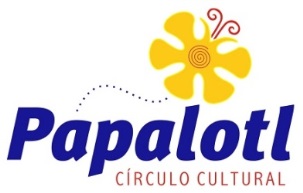 Lista de útiles escolares5° de primaria “Rinocerontes”Ciclo Escolar 2017-20181 paquete de 500 hojas blancas tamaño carta.3 paquetes de conos desechables.1 Marca texto amarillo.3 plumas una azul, una roja y una negra (para escritura en cuadernos). 2  lápices mirado #2 ½ marcado con su nombre.1 paquete de plumones gruesos de colores.1 cuerda de plástico resistente, para saltar.1 juego geométrico.1 borrador de migajón.1 sacapuntas de plástico con depósito.1 caja de colores de madera.1 resistol de barra grande.1 tijeras  medianas.1 diccionario.1 estuche escolar (color liso sin personajes.).1 calculadora sencilla6  libretas profesionales  100 hojas Matemáticas (cuadrícula grande, pasta blanca) Español   ( de rayas pasta azul rey), Historia y Civismo  ( de rayas pasta roja) Geografía  ( de rayas pasta naranja),  Ciencias Naturales  (de rayas pasta verde bandera) Inglés  (pasta amarilla). 1 cuaderno de rayas para el Diario, forrado al gusto del niño (distinto al resto de las libretas). 1 libreta de tareas.En caso de no encontrar los colores de las pastas, forrarlos con papel lustre del color que se indica y contact.NOTAS:Todos los materiales deberán llevar el nombre y grado del niño, los cuadernos se forrarán con contac y papel lustre del color. Los libros solamente contac. Los cuadernos y libros deberán tener su etiqueta del grupo con los  siguientes datos: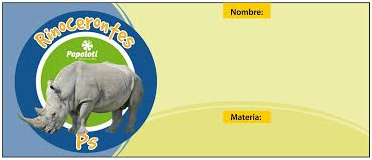 Los siguientes artículos se venderán en la escuela:Las etiquetas institucionales.Paquete de libros de apoyo.Estuche escolar.En el transcurso del ciclo escolar y según el proyecto a desarrollar, se le solicitará  material de re-uso.El uniforme se portará desde el primer día de clase, TENIS TOTALMENTE NEGROS. (No  rayas plateadas, no figuras, etc.), calcetas o tines blancosSe regresará al niño que no porte el uniforme reglamentario y completo.